暈眩及頭暈病人之護理指導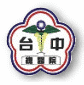 10501審閱當一個人清醒時，是由眼睛的視覺、內耳的前庭系統、四肢和軀體來的感覺和小腦共同作用來維持身體活動平衡；當這些組織器官的任何一個功能失常時，可能會出現頭暈的症狀，較嚴重的頭暈現象通常稱為眩暈。一、眩暈的症狀：包括噁心、嘔吐、眼花、耳鳴、聽力障礙、步態不穩、重心不穩及四周環境在旋轉。二、如有下列情形請儘速就醫：眩暈症狀持續或症狀加重；嚴重頭痛併有噁心、嘔吐、意識改變、半側臉部麻痺、口齒不清、單側手腳無力或麻痺；走路不穩；複視（看東西有重複的影像）；腹痛，胸痛，背痛…等，令您疑慮的情況。三、注意事項1.注意下床或行進間，日常生活活動的安全。2.發作期間最好有人陪同照顧。3.避免從事劇烈或易引起眩暈的活動，如頭部旋轉動作。4.規律的生活作息及適度的身體活動。5.按醫師指示定時服用藥物及門診複查。6.避免自行開車或騎車。祝您早日康復※急診諮詢電話：04-23934191轉525434國軍臺中總醫院急診室   關心您